 위의 검사 진행 사항에 대해 확인하였음을 서명합니다. 신청 업체: _____________________________ 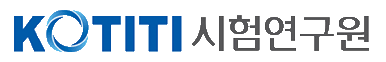 검사 신청서검사 신청서바이어 로고바이어 로고접수번호재검사 시 이전 보고서 번호재검사 시 이전 보고서 번호1. 검사 지역2. 서비스 유형2. 서비스 유형3. 검사 종류3. 검사 종류4. 신청 업체4. 신청 업체4. 신청 업체4. 신청 업체4. 신청 업체4. 신청 업체4. 신청 업체4. 신청 업체4. 신청 업체4. 신청 업체업체 명:대표자:주소:담당자: Email:Email:Tel:C.P:C.P:Fax:바이어 명:보고서 수신: 신청업체  바이어  공장 신청업체  바이어  공장 신청업체  바이어  공장CC to:CC to:청구서 수신: 신청업체  바이어  공장 신청업체  바이어  공장 신청업체  바이어  공장Email:Email:5. 수검 공장5. 수검 공장5. 수검 공장5. 수검 공장5. 수검 공장5. 수검 공장5. 수검 공장5. 수검 공장공장 명:주소:담당자: Email:Tel:C.P:Fax:Fax:검사요청일자:검사요청일자:년년월월일일6. 제품 상세6. 제품 상세6. 제품 상세6. 제품 상세6. 제품 상세PO no.브랜드품번품목신청 수량6-1. 제품 사양6-1. 제품 사양6-1. 제품 사양6-1. 제품 사양6-1. 제품 사양색상, 사이즈 등 참고사항 기입색상, 사이즈 등 참고사항 기입색상, 사이즈 등 참고사항 기입색상, 사이즈 등 참고사항 기입색상, 사이즈 등 참고사항 기입*원단 검사 시 필수 기재 사항: 원단 사양 / 중량 / 가용 폭*원단 검사 시 필수 기재 사항: 원단 사양 / 중량 / 가용 폭*원단 검사 시 필수 기재 사항: 원단 사양 / 중량 / 가용 폭*원단 검사 시 필수 기재 사항: 원단 사양 / 중량 / 가용 폭*원단 검사 시 필수 기재 사항: 원단 사양 / 중량 / 가용 폭7. 검사 기준7. 검사 기준7. 검사 기준7. 검사 기준7. 검사 기준7. 검사 기준7. 검사 기준7. 검사 기준7. 검사 기준7. 검사 기준샘플링기준AQL(합격품질수준)치명결점0.0중결점경결점검사 수준한계불량률 (%)한계불량률 (%)원단검사 시 적용벌점제도원단검사 시 적용벌점제도8. 특별 요청 사항접수 담당자:Email:Tel/Fax:검사 신청 날짜:년월일[KOTITI 품질검사 업무 절차 및 약정][KOTITI 품질검사 업무 절차 및 약정]1. 검사 신청 및 접수1.1 검사 신청은 수검일로부터 일주일 전에 신청한다. (최소 3~4일전까지 신청가능)2. 검사 진행2.1검사 당일 검사원이 수검 장소에 도착 후 제품 생산 미비 및 기타 사항(구비서류 준비 미비)제시 미흡으로 검사 진행이 되지 않는 경우 검사 미진행 수수료를 청구할 수 있다. 이 때 과태료는 1 MAN-DAY를 기준으로 하며 RMB1,000(중국), US＄160(동남아), 국내의 경우 35만원이 수검업체에 청구된다.2.2검사 중 발견되는 중불량에 대해서는 당일 수정은 지양하며, 추후 수정 후 재검을 진행하고 이 때, 새로운 검사 신청서를 송부하여 일정을 잡는다3. 검사 종료3.1당일 준비된 제품의 검사가 종료 후 검사원은 현장에서 검사결과에 대해 통보하고, 검사 수량을 파악 후 수검업체 또는 현장 공장 담당자와 확인하고, 보고서에 최종 확인 사인을 하여 추후 이견이 없도록 한다.4. 수수료 청구4.1 검사 수수료는 오더 수량이 아닌 실제 검사된 수량 기준으로 청구한다. 4.2교통비는 실비로 청구된다.4.3 검사에 필요한 시간이 하루 이상이거나 부득이 숙박이 필요한 경우 숙박비는 실비로 청구 된다.4.4 일요일. 공휴일 검사 의뢰 시, 단가의 200 %로 청구한다.4.5세금계산서가 발행되고, 납부 완료 후 차기 검사진행이 가능하며, 미수가 발생하면 납부 시까지 해당 업체의 검사 진행은 보류한다.* 단, 해당 바이어 또는 브랜드와의 계약조건에 따라 4.1 항의 청구 조건은 변경될 수 있다.5. 손해배상 청구5.1KOTITI 품질보증팀에서 검사한 제품이 판매 전 또는 판매 후 불량으로 인해 클레임이 발생한 경우 최대한 신속히 KOTITI 품질보증팀에 통보하여 해당 제품의 문제 및 원인을 파악할 수 있도록 한다. (수선 전, 상태를 파악할 수 있도록 한다.)5.2클레임 원인이 KOTITI 검사단계에서 충분히 걸러지지 않음으로 발생한 문제는 브랜드 및 수검업체와 협의된 손해배상 청구 기준 및 방법에 의거하여 KOTITI는 검사한 제품의 재검 등의 업무적 협조를 제공하고 금전적인 손해배상은 해당 품번의 검사비 이내로 한다. 단, 샘플링 검사가 아닌 전수검사에 적용한다.